H L Á Š E N Í   M Í S T N Í H O   R O Z H L A S U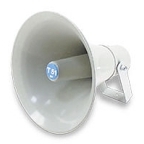 STŘEDA – 20. 12. 2017Milí spoluobčané.Přejeme vám příjemné dopoledne.Poslechněte si hlášení.ZŠ a MŠ Přáslavice ve spolupráci s OÚ vás srdečně zvou na ZPÍVÁNÍ POD VÁNOČNÍM STROMEM, a hned poté do VÁNOČNÍ DÍLNY do ZŠ ve čtvrtek 21. prosince v 17.00 hodin. Zahřát se můžete u punče, ochutnat vánoční cukroví a vyrobit si vlastní originální vánoční dekoraci. Těšíme se na setkání s vámi. V úterý 26. prosince od 20.00 hodin se koná na malém sále OÚ ŠTĚPÁNSKÁ ZÁBAVA se skupinou Fantajm. Všichni jste srdečně zváni, vstupné je 70,- Kč.Ordinační doba po dobu vánočních svátků v zubní ordinaci: tento týden od pondělka do středy normální ordinace, příští týden se ordinuje pouze ve středu 27. prosince od 11.00 do 17.30 hodin.Klubovna seniorů je do 8. ledna UZAVŘENÁ. Pravidelná úterní setkání v novém roce začnou 9. ledna od 14.00 do 17.00 hodin. Obecní knihovna – tento týden v normálním provozu, pondělí a středa od 17.00 do 19.00 hodin, příští týden UZAVŘENÁ. Obec Přáslavice pořádá v neděli 31. prosince od 12.00 hodin SILVESTROVSKÉ SETKÁNÍ VE VRTOVĚ. Nebude chybět horký punč, vatra a také něco k zakousnutí.Večer ve 21.00 hodin vypukne na hřišti OHŇOSTROJ. Těšíme se na setkání s vámi!SILVESTR U UDÍRNY NA HŘIŠTI v Přáslavicích se bude konat v neděli 31. prosince od 17.00 hodin. Stavte se na punč, klobásku, bůček či na guláš. Hrníčky na punč si vezměte s sebou. Pořadatelé se vás těší. 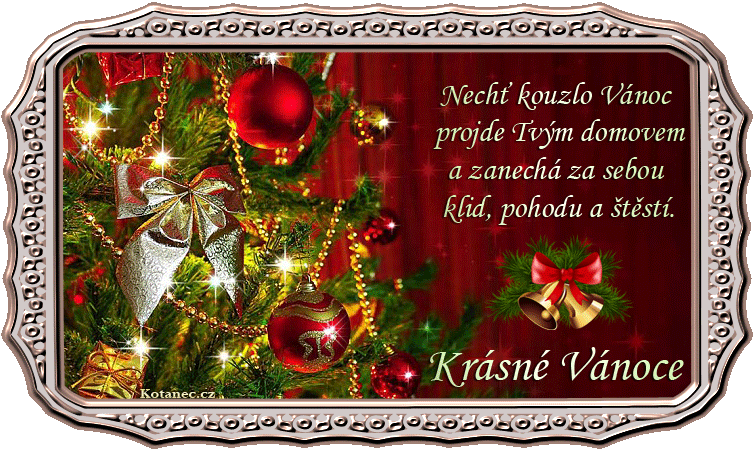 